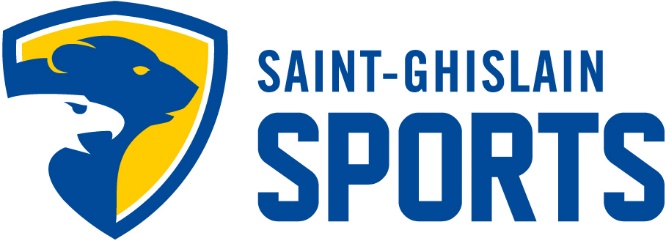 Réservation piscine – scolaireComment réserver ?Le document de réservation est disponible à l’accueil de la piscine ou sur www.sgsports.be . Tous les champs doivent être complétés pour que la demande soit traitée.Une fois le document complété, celui-ci est déposé à l’accueil ou envoyé par mail en pièce jointe à l’adresse suivante : inscriptions@sgsports.be Traitement de la demandePlusieurs facteurs rentrent en ligne de compte pour la réponse aux demandes :10 classes maximum simultanément ;5 classes maximum de 1ère à 4ème primaire simultanément ;Date de réception de la demande ;Respect des demandes précédentes.OrganisationUn premier document disponible couvre les réservations de septembre et octobre et peut nous être déposé dès maintenant.Un second document couvrira les périodes de novembre à juin. Nous commencerons à traiter ces demandes à partir du 1er octobre, elles seront d’application à partir du 4 novembre 2019.Les demandes tardives seront traitées mais pas prioritaire, avec le risque de refus si un des deux premiers facteurs (traitement de la demande) est présent.Les horaires à compléter dans la grille de réservation doivent prendre en compte l’arrivée et la sortie des vestiaires.  Pour rappel, toute annulation de réservation doit nous être annoncée le plus rapidement possible et, en cas d’annulation de dernière minute, au plus tard le jour même entre 8h et 8h15.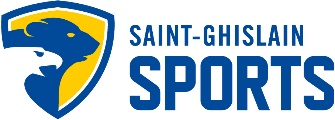 	Année scolaire 2019-2020	A remettre à l’accueil de la piscine ou à envoyer par mail en pièce jointe  à inscriptions@sgsports.be Ecole(s) :Professeur :Direction(s) :GSM :Facultatif, en alternance avec :° Veuillez COLORIER les cases des heures souhaitées (ENTREE ET SORTIE DES VESTIAIRES COMPRIS) en y indiquant la classe selon le code suivant (voir exemple):Prim  1/2 : 1ère et 2ème année primairePrim 3/4 : 3ème et 4ème primairePrim 5/6 : 5ème et 6ème primaireSec : secondaireReçu le : 	                      cachet   SGS :                                                                      Veuillez cocher les semaines pour lesquelles l’horaire ci-joint est demandé :8H8H9H9H10H10H10H11H11H12H12H13H13H14H14H15H15H16H16HLUNDIMARDIMERCREDIJEUDIVENDREDIExemple8h30 – 10h303ème / 4ème8h30 – 10h303ème / 4ème8h30 – 10h303ème / 4ème8h30 – 10h303ème / 4ème10h45 – 12h301ème/2ème10h45 – 12h301ème/2ème10h45 – 12h301ème/2ème10h45 – 12h301ème/2ème13h00 – 15h00Sec13h00 – 15h00Sec13h00 – 15h00Sec13h00 – 15h00Sec04 au 08 novembre 201911 au 15 novembre 201918 au 22 novembre 201925 au 29 novembre 201902 au 06 décembre 201909 au 13 décembre 201916 au 20 décembre 201906 au 10 janvier 202013 au 17 janvier 202020 au 24 janvier 202027 au 31 janvier 202003 au 07 février 202010 au 14 février 202017 au 21 février 202002 au 06 mars 202009 au 13 mars 202016 au 20 mars 202023 au 27 mars 202030 au 03 avril 202020 au 24 avril 202027 au 01 mai 202004 au 08 mai 202011 au 15 mai 202018 au 22 mai 202025 au 29 mai 202001 au 05 juin 202008 au 12 juin 202015 au 19 juin 202022 au 26 juin 2020Reçu le :                           Cachet SGS :